Volunteer Information:Please fill out all areas and email to Rebecca Cary at Handsofjustice107.14@gmail.comName: _____________________________________________		Age: __________Phone Number: ______________________________________		Text ____ Call_____City: _______________________		Position(s) Interested in serving in: _______________________________________________________________________________________________________________________________Experience:  _________________________________________________________________________________________________________________________________________________Day(s) most available: ___________________________________________________________Mornings, Afternoons, or Evenings: ________________________________________________Can you help with any weekend events? _____________Are you interested in our Mentor program? ____________Are you interested in coming on board with HOJ as a Volunteer Program leader?  ___________Are you interested in teaching any classes? If so, what? ________________________________Are you able to provide rides to services for Overcomers? ______________________________Are you willing to attend ongoing training (as needed)? ________________________If needed and at the expense of HOJ, are you willing to submit to a background check? ____________________________________________				__________________Signature									DateCopyright @2017 Hands of Justice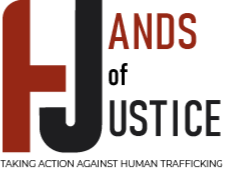 VOLUNTEER CONFIDENTIALITY FORMThis agreement is to acknowledge that any information, stories, photos, identities and/or resources talked about, given, or listed within the Economic Empowerment and Resource Center (ERC) be kept confidential unless otherwise stated or with given consent. Therefore, anyone who reads and signs this form agrees not to disclose any information that would compromise the safety of the Overcomers in this program. This is in place to help protect the identities of each Overcomer, as well as to you as a volunteer.This agreement is to acknowledge and agree to all rules set forth within the ERC. They are listed here:There will be absolutely no solicitation or contact with Overcomers outside of the ERC unless otherwise stated or with given consent.Respect will be given to all volunteers and Overcomers no matter what religion, sex, ethnicity, culture, age, race, etc.There will be no one on one contact with Overcomers at the center, unless otherwise stated or with given consent.All conversations that include the following subjects, MUST be reported to Founder, Rebecca Cary in order to report properly and get needed resources to the Overcomer:Suicide/suicide ideationAddiction/alcohol abuseAbuse in any form from anotherThoughts of relapsing back into the lifeProblems/complaints about staff or volunteersResources for Overcomers must be vetted and approved by Hands of Justice before sharing.This agreement is an acknowledgement that anyone who breaks the confidentiality or rules will be removed immediately as a volunteer, staff, board or advisory member. Signature									Date